Chairman, WG SpectrumList of the rapporteur for the work items____________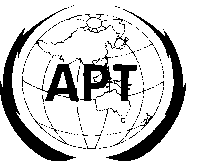 ASIA-PACIFIC TELECOMMUNITYASIA-PACIFIC TELECOMMUNITY1st Meeting of SATRC Working Group on Spectrum in SAP-IVDocumentSAPIV/WGS01/INP-0410 – 11 October 2012, Dhaka, Bangladesh10 October 2012Work ItemRapporteur1Harmonized Use of the 700 MHz Digital Dividend Band in SATRC Countries Mr. Raja Ikram Ul Haq (PTA)2Study of Regional Requirements and Availability of Spectrum for Mobile BroadbandMr. Min Prasad Aryal (NTA)3Cross Border Coordination (Carry forward from Action Plan Phase III)Dr. Mina Dashti (on behalf of Ms. Espandar) (CRA)4Suitability of Market Based Methods of Spectrum in SATRC CountriesMr. Jaipal Singh Tomar (TRAI)5Sharing Information on the Use of Frequency in SATRC CountriesMr. Forhadul Parvez (APT Secretariat)